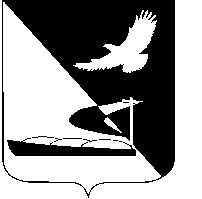 АДМИНИСТРАЦИЯ МУНИЦИПАЛЬНОГО ОБРАЗОВАНИЯ«АХТУБИНСКИЙ РАЙОН»ПОСТАНОВЛЕНИЕ23.11.2015      					                  № 1314О внесении изменений в муниципальную целевую программу «Развитие инфраструктуры сети дошкольных образовательных учреждений МО «Ахтубинский район» на 2012-2016 годы и на перспективу до 2028 года, в рамках участия в проекте «Строительство детских садов на территории Астраханской области на условиях государственно-частного партнерства», утвержденную постановлением администрации МО «Ахтубинский район» от 13.09.2012 № 940        В соответствии с постановлением администрации МО «Ахтубинский район» от 29.07.2014 № 1139 «Об утверждении порядка разработки, утверждения, реализации и оценки эффективности муниципальных программ  МО «Ахтубинский район», администрация МО «Ахтубинский район»  ПОСТАНОВЛЯЕТ:          1. Внести в муниципальную целевую программу «Развитие инфраструктуры сети дошкольных образовательных учреждений МО «Ахтубинский район» на 2012-2016 годы и на перспективу до 2028 года, в рамках участия в проекте «Строительство детских садов на территории Астраханской области на условиях государственно-частного партнерства» (далее – Программа), утвержденную постановлением администрации МО «Ахтубинский район» от  13.09.2012  № 940, следующие изменения:1.1. В наименовании программы и по всему тексту слова «муниципальная целевая  программа» заменить словами «муниципальная   программа».1.2. В «Паспорте муниципальной программы» раздел «Объем и источники финансирования  Программы» изложить в новой редакции: «Общий объем финансирования  за  2012-2028 гг. – 340,9 тыс.руб., в том числе:- из  бюджета Астраханской области –  0  тыс.руб.;- из  бюджета МО «Ахтубинский район» - 340,9 тыс.руб.».1.3. В  разделе  6 «Финансовое обеспечение Программы» абзац второй изложить в новой редакции:«Предполагаемый объем финансирования составит 340,9 тыс.руб., в том числе:- средства бюджета Астраханской области - 0 тыс.руб.;- средства бюджета МО «Ахтубинский район» - 340,9 тыс. руб.».1.4. Приложение к муниципальной программе «Развитие инфраструктуры сети дошкольных образовательных учреждений МО «Ахтубинский район» на 2012-2016 годы и на перспективу до 2028 года, в рамках участия в проекте «Строительство детских садов на территории Астраханской области на условиях государственно-частного партнерства» изложить в новой редакции, согласно приложению к настоящему постановлению.  	2. Отделу информатизации и компьютерного обслуживания администрации МО «Ахтубинский район» (Короткий В.В.) обеспечить размещение настоящего постановления в сети Интернет на официальном сайте администрации МО «Ахтубинский район» в разделе «Документы» подразделе «Документы Администрации» подразделе «Официальные документы».3. Отделу контроля и обработки информации администрации МО «Ахтубинский район» (Свиридова Л.В.) представить  информацию в газету «Ахтубинская правда» о размещении настоящего постановления в сети Интернет на официальном сайте администрации МО «Ахтубинский район» в разделе «Документы» подразделе «Документы Администрации» подразделе «Официальные документы».Глава муниципального образования                                             В.А. ВедищевВерно:Источники финансированияФинансовое обеспечение по годам (в тыс.руб.)Финансовое обеспечение по годам (в тыс.руб.)Финансовое обеспечение по годам (в тыс.руб.)Финансовое обеспечение по годам (в тыс.руб.)Финансовое обеспечение по годам (в тыс.руб.)Финансовое обеспечение по годам (в тыс.руб.)Финансовое обеспечение по годам (в тыс.руб.)Финансовое обеспечение по годам (в тыс.руб.)Финансовое обеспечение по годам (в тыс.руб.)Финансовое обеспечение по годам (в тыс.руб.)Финансовое обеспечение по годам (в тыс.руб.)Финансовое обеспечение по годам (в тыс.руб.)Финансовое обеспечение по годам (в тыс.руб.)Финансовое обеспечение по годам (в тыс.руб.)Финансовое обеспечение по годам (в тыс.руб.)Финансовое обеспечение по годам (в тыс.руб.)Финансовое обеспечение по годам (в тыс.руб.)Финансовое обеспечение по годам (в тыс.руб.)Источники финансирования20122013201420152016201720182019202020212022202320242025202620272028всегоБюджет Астраханс-кой области (Арендные и выкупные платежи)000000000000000000Бюджет МО «Ахтубинс-кий район», в том числе:340,90000000000000000340,9Уставной капитал, в том числе:340,90000000000000000340,9- проведение конкурса на выбор частного партнера33,0000000000000000033,0- бюджетные инвестиции в Уставной капитал307,90000000000000000307,9Проектирование и строи-тельство внеплоща-дочных инженерных сетей под проектиру-емые детские сады в г.Ахтубинс-ке и с.Капустин Яр000000000000000000Арендные и выкупные платежи000000000000000000Эксплута-ционные расходы (содержа-ние)000000000000000000